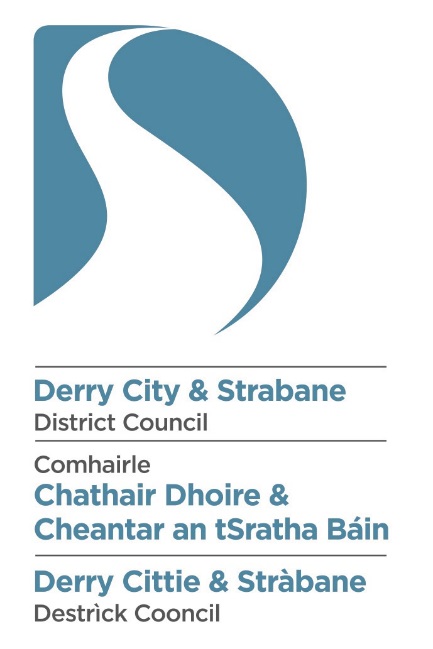 Statutory Equality DutiesScreening Of New Council Policies(Questionnaire)Screening of New PoliciesIntroduction and Guidance Notes Section 75 of the Northern Ireland 1998 (“The Act”) requires the Council in carrying out its functions, powers and duties to have due regard to the need to promote equality of opportunity:between persons of different religious belief, political opinion, racial group, age, marital      status or sexual orientation;between men and women generally;between persons with disability and persons without;between persons with dependants and persons without.1.2  	In addition, without prejudice to its obligations above, the Council shall in carrying out its functions, powers and duties have regard to the desirability of promoting good relations between persons of different religious belief, political opinion or racial group.  The Council supports the principles of good relations:  equity, respecting diversity and interdependence, and the development of relationships built on trust and respect.1.3  As stated in its Equality Scheme, the Council intends to screen all of its policies (formal        and informal), functions and roles in order to determine which would require a fuller        equality analysis in the form of an impact assessment. This questionnaire is aimed at providing a standardised, systematic approach to the   	  screening exercise.  A summary of this document will be made available to the Council’s 	  consultees and the general public, via the Council’s web-site and in other formats, (upon 	  request).  This document may also be produced, in full, as part of consultations 	  regarding Equality Impact Assessments.1.5  When the Council is considering a new policy, it will determine whether the policy has the potential to have significant implications for equality of opportunity and/or good relations and  if so will conduct a full impact assessment. Where due limited quantitative and/or qualitative research data, it is not possible to   establish the  ‘significance’ of the equality impact, policies which score positively against any of the screening criteria should be designated for detailed impact assessment.Available evidence Evidence to help inform the screening process may take many forms.  Public authorities should ensure that their screening decision is informed by relevant data. What evidence/information (both qualitative and quantitative) have you gathered to inform this policy?  Specify details for each of the Section 75 categories.Needs, experiences and prioritiesTaking into account the information referred to above, what are the different needs, experiences and priorities of each of the following categories, in relation to the particular policy/decision?  Specify details for each of the Section 75 categoriesPart 2: Screening questions Introduction In making a decision as to whether or not there is a need to carry out an equality impact assessment, the public authority should consider its answers to the questions 1-4.If the public authority’s conclusion is none in respect of all of the Section 75 equality of opportunity and/or good relations categories, then the public authority may decide to screen the policy out.  If a policy is ‘screened out’ as having no relevance to equality of opportunity or good relations, a public authority should give details of the reasons for the decision taken. If the public authority’s conclusion is major in respect of one or more of the Section 75 equality of opportunity and/or good relations categories, then consideration should be given to subjecting the policy to the equality impact assessment procedure. If the public authority’s conclusion is minor in respect of one or more of the Section 75 equality categories and/or good relations categories, then consideration should still be given to proceeding with an equality impact assessment, or to:measures to mitigate the adverse impact; orthe introduction of an alternative policy to better promote equality of opportunity and/or good relations.In favour of a ‘major’ impactThe policy is significant in terms of its strategic importance;Potential  equality impacts are unknown, because, for example, there is insufficient data upon which to make an assessment  or because they are complex, and it would be appropriate to conduct an equality impact assessment in order to better assess them;Potential equality and/or good relations impacts are likely to be adverse or are likely to be experienced disproportionately by groups of people including those who are marginalised or disadvantaged;Further assessment offers a valuable way to examine the evidence and develop recommendations in respect of a policy about which there are concerns amongst affected individuals and representative groups, for example in respect of multiple identities;The policy is likely to be challenged by way of judicial review;The policy is significant in terms of expenditure.In favour of ‘minor’ impactThe policy is not unlawfully discriminatory and any residual potential impacts on people are judged to be negligible;The policy, or certain proposals within it, are potentially unlawfully discriminatory, but this possibility can readily and easily be eliminated by making appropriate changes to the policy or by adopting appropriate mitigating measures;Any asymmetrical equality impacts caused by the policy are intentional because they are specifically designed to promote equality of opportunity for particular groups of disadvantaged people;By amending the policy there are better opportunities to better promote equality of opportunity and/or good relations.In favour of none	The policy has no relevance to equality of opportunity or good relations.The policy is purely technical in nature and will have no bearing in terms of its likely impact on equality of opportunity or good relations for people within the equality and good relations categories.	Taking into account the evidence presented above, consider and comment on the likely impact on equality of opportunity and good relations for those affected by this policy, in any way, for each of the equality and good relations categories, by applying the screening questions given overleaf and indicate the level of impact on the group i.e. minor, major or none.Screening questions Additional considerationsMultiple identityGenerally speaking, people can fall into more than one Section 75 category.  Taking this into consideration, are there any potential impacts of the policy/decision on people with multiple identities?  (For example; disabled minority ethnic people; disabled women; young Protestant men; and young lesbians, gay and bisexual people). N/AProvide details of data on the impact of the policy on people with multiple identities.  Specify relevant Section 75 categories concerned.N/APart 3. Screening decisionIf the decision is not to conduct an equality impact assessment, please provide details of the reasons.If the decision is not to conduct an equality impact assessment the public authority should consider if the policy should be mitigated or an alternative policy be introduced.  Please provide detailsIf the decision is to subject the policy to an equality impact assessment, please provide details of the reasons.Part 4: Mitigation When the public authority concludes that the likely impact is ‘minor’ and an equality impact assessment is not to be conducted, the public authority may consider mitigation to lessen the severity of any equality impact, or the introduction of an alternative policy to better promote equality of opportunity or good relations.Can the policy/decision be amended or changed or an alternative policy introduced to better promote equality of opportunity and/or good relations? If so, give the reasons to support your decision, together with the proposed changes/amendments or alternative policy.Part 5 - Approval and authorisationNote: A copy of the Screening Template, for each policy screened should be ‘signed off’ and approved by a senior manager responsible for the policy, made easily accessible on the public authority’s website as soon as possible following completion and made available on request.Part 1: Policy ScopingName of Policy:      Whistleblowing Policy               Please tick as appropriate              New Policy                                     Revised Policy              Corporate Policy                           Departmental Policy          If Departmental, please specify which department;  __3a.  Please describe the aims of the policy:.Derry City and Strabane District Council is committed to the highest possible standards of openness, probity and accountability.  In line with that commitment the Council encourage employees and others with serious concerns about any aspect of the Council’s work to come forward and voice those concerns without fear of reprisals.  It is recognised that certain cases will have to proceed on a confidential basis.  This policy document makes it clear that you can do so without the fear of victimisation, subsequent discrimination or disadvantage.3b.   Are there any associated objectives of the policy?  If so, what are they?This policy aims to:Encourage staff to report suspected wrongdoing as soon as possible, in the knowledge that their concerns will be taken seriously and investigated as appropriate, and that their confidentiality will be respected;Make staff feel confident to raise concerns within the Council rather than overlooking a problem or blowing the whistle to the media or other public bodies;Give staff avenues to raise concerns and receive feedback on any action taken;Inform staff on how to take the matter further if they are dissatisfied with the response; andReassure staff that they will be protected from reprisals or victimisation for whistleblowing made in good faith.Are there any Section75 groups which might be expected to benefit from the intended policy?  If so, explain howThis is a universal policy and is not targeted at any particular Section 75 category.Who initiated or wrote the policy? The Lead Assurance OfficerWho is responsible for the implementation of the policy?EmployeesIf an employee has a concern, it is their responsibility to raise it in the first instance with their supervisor / line manager.ManagementManagers who receive disclosures from employees should:Have a positive and supportive attitude towards employees raising a concern;Record as much detail as possible about the concern being raised and agree this record with the employee;Be aware of the process following the raising of a concern and explain this to the employee;Make sure the employee knows what to expect, for example in relation to feedback on their concern;Assure the employee that their confidentiality will be protected as far as possible, if they request this;Make no promises and manage the expectations of the employee;Make clear that the organisation will not tolerate harassment of anyone raising a genuine concern and ask the employee to let you know if this happens;Refer the employee to available sources of support, for example Public Concern at Work (PCaW) or a Union; andPass the information as quickly as possible to those within the organisation responsible for dealing with concerns (usually someone within senior management), so that the appropriate procedures for consideration and investigation of the concern can be initiated.Within ten working days of a concern being raised, the person who received it will advise the employee.That the concern has been received;How the Council proposes to deal with the matter if possible at such an early stage;Of how long it will take to provide a final response if possible at such an early stage;Whether any initial enquiries have been made; andWhether further investigations will take place and if not, why not.Internal Audit ManagerThe Internal Audit Manager will carry out an initial assessment in strictest confidence in order to establish what action requires to be taken and the results will be reported to the Lead Assurance Officer and the Chief Executive.  The Internal Audit Manager will report on the following:That the concern has been received;How the Council proposes to deal with the matter if possible at such an early stage;Of how long it will take to provide a final response if possible at such an early stage;Whether any initial enquiries have been made; andWhether further investigations will take place and if not, why not.7.    Are there any factors which could contribute to/detract from the intended aim/outcome of the policy/decision?    If yes, are they                                         Financial                           Legislative                           Other,  please specify   _____ _________       8.    Who are the internal/external stakeholders (actual or potential) that the policy will impact upon?                         Staff                         Service Users                         Other public sector organisations                          Voluntary/Community/Trade Unions                         Other, Please specify – ___This policy applies to all Council workers (temporary, permanent, part time, full time and previous) and any agency staff, volunteers or consultants undertaking Council work.  It also applies to those contractors working for the Council on Council premises.9.       Is this policy associated with any other Council Policy(s)?Yes                                          No             If yes, please state the related policy(s) below.Counter Fraud PolicyGifts & Hospitality PolicyAnti Bribery PolicyRisk Management StrategyCodes of Conduct for Local Government Officers and Elected MembersEmployee Disciplinary Procedures10(a). How does the policy contribute towards the achievement of the Council’s     strategic objectives? This policy supports the Council’s mission of to “Deliver improved social, economic and environmental outcomes for everyone” by establishing and maintaining the highest levels of probity, good governance systems and practices and exemplar legal services to support informed, transparent decision making, accountability, efficient service delivery and the effective management of risk.11.     How does the Council interface with other bodies in relation to the implementation of this policy?Council will work with Local Government Auditor to ensure that this policy is implemented effectivelySection 75 category Details of evidence/informationReligious belief Political opinion The political opinion of the Council’s elected members is as follows:Sinn Féin                         16 seatsSDLP                                10 seatsDemocratic Unionist       8 seatsIndependents                   4 seatsUlster Unionist                 2 seatsThis breakdown is taken as an approximate representation of the political opinion of people within the Derry City and Strabane District Council area.  Racial group The breakdown detailing the ethnic profile of the residents of the new Council area is as follows: Age The age profile of the Derry and Strabane LGD area at Census Day 2011 is as follows:Marital status The table below illustrates the marital status profile of the Derry and Strabane LGD:Sexual orientationAnalysis of the Census 2011 indicates that between 2% and 10% of the population may be lesbian, gay or bisexual. There are no official statistics in relation to the number of gay, lesbian or bisexual people in Northern Ireland. However, research conducted by the HM Treasury shows that between 5% - 7% of the UK population identify themselves as gay, lesbian, bisexual or ´trans´ (transsexual, transgendered and transvestites) (LGBT). This is a sizeable proportion of the population here in Northern Ireland.Men and women generallyThe gender profile for the Derry and Strabane LGD is as follows:DisabilityAccording to the 2011 Census 22.95% of people in the Derry and Strabane LGD have a long-term health problem or disability that limits their day-to-day activities;The  DependantAccording to the 2011 Census 37.65% of households in the Derry and Strabane LGD have a dependants as compared to the Northern Ireland average of 33.85% households;Section 75 category Details of needs/experiences/prioritiesReligious belief Political opinion Racial group Possible language difficulties for existing staff and potential staff members whose first language is not EnglishAge Marital status Sexual orientationMen and women generallyDisabilityPossible language difficulties for existing staff and potential staff members who may have possible learning difficulties and problems with understandingDependantsWhat is the likely impact on equality of opportunity for those affected by this policy, for each of the Section 75 equality categories? minor/major/noneWhat is the likely impact on equality of opportunity for those affected by this policy, for each of the Section 75 equality categories? minor/major/noneWhat is the likely impact on equality of opportunity for those affected by this policy, for each of the Section 75 equality categories? minor/major/noneWhat is the likely impact on equality of opportunity for those affected by this policy, for each of the Section 75 equality categories? minor/major/noneWhat is the likely impact on equality of opportunity for those affected by this policy, for each of the Section 75 equality categories? minor/major/noneSection 75 categorySection 75 categoryDetails of policy impactDetails of policy impactLevel of impact?    minor/major/noneReligious beliefReligious beliefNone Political opinion Political opinion NoneRacial group Racial group NoneAgeAgeNoneMarital status Marital status NoneSexual orientationSexual orientationNoneMen and women generally Men and women generally NoneDisabilityDisabilityNoneDependants Dependants NoneAre there opportunities to better promote equality of opportunity for people within the Section 75 equalities categories?Are there opportunities to better promote equality of opportunity for people within the Section 75 equalities categories?Are there opportunities to better promote equality of opportunity for people within the Section 75 equalities categories?Are there opportunities to better promote equality of opportunity for people within the Section 75 equalities categories?Are there opportunities to better promote equality of opportunity for people within the Section 75 equalities categories?Section 75 category If Yes, provide details  If Yes, provide details  If No, provide reasonsIf No, provide reasonsReligious beliefThis policy is applicable to all staff regardless of their religious beliefThis policy is applicable to all staff regardless of their religious beliefPolitical opinion This policy is applicable to all staff regardless of their political opinionThis policy is applicable to all staff regardless of their political opinionRacial group Derry City & Strabane District Council commit to putting information into an alternative format where necessary to ensure staff members fully understand their responsibilities under this policyDerry City & Strabane District Council commit to putting information into an alternative format where necessary to ensure staff members fully understand their responsibilities under this policyAgeThis policy is applicable to all staff regardless of ageThis policy is applicable to all staff regardless of ageMarital statusThis policy is applicable to all staff regardless of their marital statusThis policy is applicable to all staff regardless of their marital statusSexual orientationThis policy is applicable to all staff regardless of their sexual orientationThis policy is applicable to all staff regardless of their sexual orientationMen and women generally This policy is applicable to all staff regardless of their genderThis policy is applicable to all staff regardless of their genderDisabilityDerry City & Strabane District Council commit to putting information into an alternative format where necessary to ensure staff members fully understand their responsibilities under this policyDerry City & Strabane District Council commit to putting information into an alternative format where necessary to ensure staff members fully understand their responsibilities under this policy DependantsThis policy is applicable to all staff regardless of whether or not they have dependantsThis policy is applicable to all staff regardless of whether or not they have dependantsAre there opportunities to better promote good relations between Section 75 equality categories through tackling prejudice and/or promoting understanding? Are there opportunities to better promote good relations between Section 75 equality categories through tackling prejudice and/or promoting understanding? Are there opportunities to better promote good relations between Section 75 equality categories through tackling prejudice and/or promoting understanding? Section 75 category Details of policy impact   Level of impact minor/major/none Religious beliefNonePolitical opinion NoneRacial group NoneAgeNoneMarital statusNoneSexual orientationNoneMen and women generally NoneDisabilityNone DependantsNoneIs there evidence to suggest that this policy would promote positive attitudes towards people with a disability?Is there evidence to suggest that this policy would promote positive attitudes towards people with a disability?If Yes, provide details  If No, provide reasonsN/AIs there evidence to suggest that this policy would encourage the participation of people with a disability in public life?Is there evidence to suggest that this policy would encourage the participation of people with a disability in public life?If Yes, provide details  If No, provide reasonsN/AThis is a corporate policy which appears to have no differential impact on any of the Section 75 equality categories.  Where necessary Derry City & Strabane District Council will ensure that all information relating to this policy is presented in an appropriate format to ensure staff are fully aware of their responsibilities in the effective implementation of this policy.Screened by:      Position/Job Title      DateDenise McDonnellLead Assurance Officer01.04.17Approved by: